                                      Amis badistes,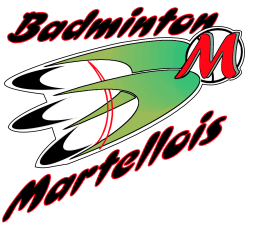 Dans le cadre du Circuit Jeunes du Limousin 2014, les animateurs du Badminton Martellois vous proposent de faire participer votre enfant au tournoi ci-dessous : Le CJL, qui comporte 5 étapes, vise à sensibiliser les jeunes à la pratique compétitive et s’adresse aux enfants catégories poussins, benjamins, minimes et cadets, Non Classés.	Récompenses : les trois premiers de chaque catégorie seront récompensés (coupes, médailles, lots divers…)Buvette : un coin restauration (boissons, friandises, sandwiches…) sera à disposition tout au long de cette journée.Si vous souhaitez faire participer votre enfant à cette compétition nous vous remercions de bien vouloir nous retourner le bulletin réponse ci-dessous. Bien sportivement,Frédéric & PhilippeAnimateurs BM87__________________________________________________________________________________BULLETIN-REPONSE – TOURNOI CJL -  (à retourner au + tard le 13/03/2014)Signature :Le 29 mars 2014Au gymnase de la Borie 185, Boulevard Albert THOMAS 87000 Limoges  Tournoi CJL : étape 4Nom : Prénom : Date de naissance :PARTICIPERAOUI  /  NON *Entourer la réponse choisie